DRDP (2015) Watch My Child Grow (Sample)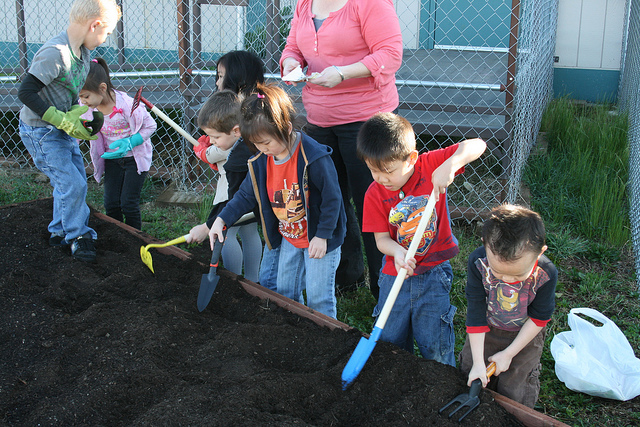 9/18/2014J. picked up the shovel and said “let’s dig a hole to put the seeds in. But it can’t be too deep, because the seeds need to have sun to grow.” He then told C. “come over, there’s room for you too” and gave C. a shovel when he joined us.ATL-REG 1: Attention MaintenanceATL-REG 2: Self-ComfortingATL-REG 3: ImitationATL-REG 4: Curiosity and Initiative in LearningATL-REG 5: Self-control of Feelings and BehaviorATL-REG 6: Engagement and PersistenceATL-REG 7: Shared Use of Space and MaterialsSED 1: Identity of Self in Relation to OthersSED 2: Social and Emotional UnderstandingSED 3: Relationships and Social Interactions with Familiar AdultsSED 4: Relationships and Social Interactions with PeersSED 5: Symbolic and Sociodramatic PlayLLD 1: Understanding of Language (Receptive)LLD 2: Responsiveness to LanguageLLD 3: Communication and Use of Language (Expressive)LLD 4: Reciprocal Communication and ConversationLLD 5: Interest in Literacy LLD 6: Comprehension of Age-Appropriate TextLLD 7: Concepts About PrintLLD 8: Phonological AwarenessLLD 9: Letter and Word KnowledgeLLD 10: Emergent WritingELD 1: Comprehension of English (Receptive English)  ELD 2: Self-Expression in English (Expressive English)ELD 3: Understanding and Response to English Literacy ActivitiesELD 4: Symbol, Letter, and Print Knowledge in EnglishCOG 1: Spatial Relationships COG 2: ClassificationCOG 3: Number Sense of QuantityCOG 4: Number Sense of Math OperationsCOG 5: MeasurementCOG 6: PatterningCOG 7: ShapesCOG 8: Cause and EffectCOG 9: Inquiry Through Observation and InvestigationCOG 10: Documentation an Communication of InquiryCOG 11: Knowledge of the Natural WorldPD-HLTH 1: Perceptual-Motor Skills and Movement ConceptsPD-HLTH 2: Gross Locomotor Movement SkillsPD-HLTH 3: Gross Motor Manipulative SkillsPD-HLTH 4: Fine Motor Manipulative SkillsPD-HLTH 5: SafetyPD-HLTH 6: Personal Care Routines: HygienePD-HLTH 7: Personal Care Routines :FeedingPD-HLTH 8: Personal Care Routines: DressingPD-HLTH 9: Active Physical PlayPD-HLTH 10: NutritionHSS 1: Sense of TimeHSS 2: Sense of PlaceHSS 3: EcologyHSS 4: Conflict NegotiationHSS 5: Responsible Conduct as a Group MemberVPA 1: Visual ArtVPA 2: MusicVPA 3: DramaVPA 4: Dance